ACADEMIC APPOINTMENTS:Lecturer of Kyiv national university of trade and economics, the department of foreign languages and translation, 2018- up to nowLecturer of Kyiv water transport college, 2017-2018Lecturer of Kyiv hospitality college, 2012-2015Senior Lecturer of Kyiv tourism, economics and law university, the hospitality department, 2006-20012Technical translation teacher of Kyiv specialised school №96, 2000-2006
ADDITIONAL ACTIVITIES:“Grand Reportage” project coordinator, 2004-2006JV UKR OTIS translator and interpreter, 1993-2006HOBBY: cognitive psychology, academic singing, art.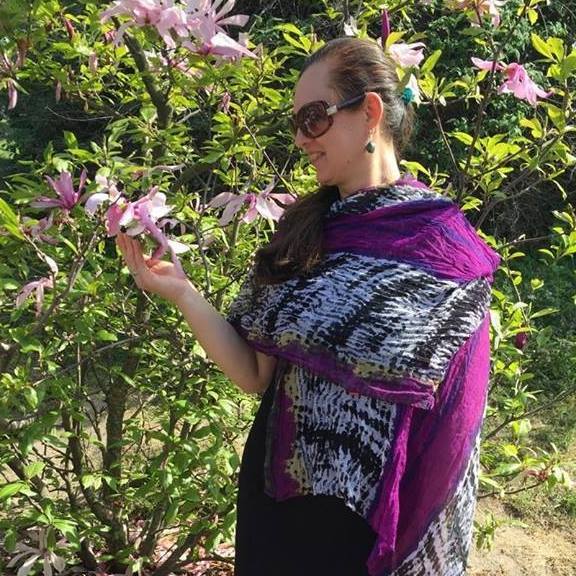 OKSANA SHAFIR
xenia7@bigmir.netLecturer of the Department of Foreign Philology and TranslationRESEARCH INTERESTS: figures of amplification in poetry translationCOURSES: English for professional usage